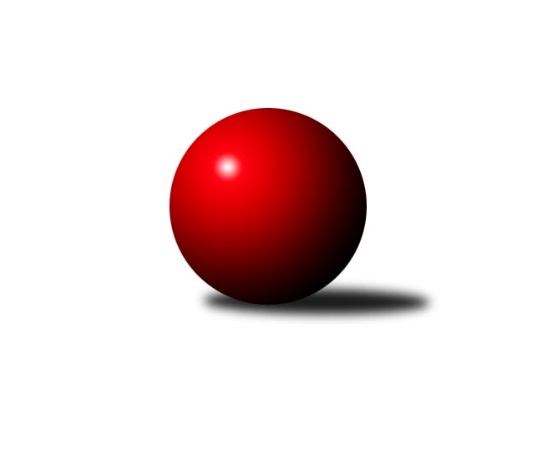 Č.9Ročník 2019/2020	10.5.2024 2. KLZ A 2019/2020Statistika 9. kolaTabulka družstev:		družstvo	záp	výh	rem	proh	skore	sety	průměr	body	plné	dorážka	chyby	1.	SKK Náchod B	9	6	0	3	45.0 : 27.0 	(126.5 : 89.5)	3196	12	2161	1035	37.4	2.	TJ Jiskra Hazlov	9	6	0	3	42.0 : 30.0 	(110.0 : 106.0)	3162	12	2147	1015	37.4	3.	TJ Loko České Budějovice	9	4	3	2	40.0 : 32.0 	(119.5 : 96.5)	3108	11	2166	943	51.6	4.	TJ Bižuterie Jablonec nad Nisou	9	5	1	3	40.0 : 32.0 	(105.0 : 111.0)	3065	11	2100	965	51.1	5.	SKK Jičín	9	5	1	3	36.0 : 36.0 	(101.5 : 114.5)	3115	11	2130	985	38.2	6.	SK Žižkov Praha	9	4	2	3	44.0 : 28.0 	(126.0 : 90.0)	3168	10	2157	1011	35.4	7.	TJ Sparta Kutná Hora	9	4	0	5	39.0 : 33.0 	(113.5 : 102.5)	3062	8	2088	975	46.6	8.	TJ Lokomotiva Ústí n. L.	9	4	0	5	31.0 : 41.0 	(107.5 : 108.5)	3045	8	2084	962	43.4	9.	KK Jiří Poděbrady	9	2	1	6	27.0 : 45.0 	(87.0 : 129.0)	3049	5	2101	949	48.8	10.	TJ Sokol Chýnov	9	1	0	8	16.0 : 56.0 	(83.5 : 132.5)	2972	2	2079	893	59.2Tabulka doma:		družstvo	záp	výh	rem	proh	skore	sety	průměr	body	maximum	minimum	1.	TJ Jiskra Hazlov	4	4	0	0	24.0 : 8.0 	(57.5 : 38.5)	3188	8	3225	3126	2.	SKK Jičín	4	4	0	0	22.0 : 10.0 	(54.0 : 42.0)	3138	8	3163	3121	3.	TJ Sparta Kutná Hora	5	4	0	1	30.0 : 10.0 	(74.5 : 45.5)	3222	8	3302	3135	4.	TJ Bižuterie Jablonec nad Nisou	4	3	1	0	23.0 : 9.0 	(55.5 : 40.5)	2994	7	3009	2975	5.	TJ Loko České Budějovice	5	3	1	1	25.0 : 15.0 	(73.5 : 46.5)	2980	7	3048	2915	6.	SKK Náchod B	5	3	0	2	23.0 : 17.0 	(69.5 : 50.5)	3199	6	3272	3130	7.	SK Žižkov Praha	4	2	1	1	20.0 : 12.0 	(54.5 : 41.5)	3308	5	3485	3230	8.	KK Jiří Poděbrady	4	1	1	2	13.0 : 19.0 	(40.0 : 56.0)	3086	3	3252	2959	9.	TJ Lokomotiva Ústí n. L.	5	1	0	4	13.0 : 27.0 	(56.5 : 63.5)	3126	2	3288	2989	10.	TJ Sokol Chýnov	5	1	0	4	11.0 : 29.0 	(47.5 : 72.5)	3058	2	3113	2999Tabulka venku:		družstvo	záp	výh	rem	proh	skore	sety	průměr	body	maximum	minimum	1.	SKK Náchod B	4	3	0	1	22.0 : 10.0 	(57.0 : 39.0)	3195	6	3316	2947	2.	TJ Lokomotiva Ústí n. L.	4	3	0	1	18.0 : 14.0 	(51.0 : 45.0)	3025	6	3186	2730	3.	SK Žižkov Praha	5	2	1	2	24.0 : 16.0 	(71.5 : 48.5)	3140	5	3325	2975	4.	TJ Loko České Budějovice	4	1	2	1	15.0 : 17.0 	(46.0 : 50.0)	3140	4	3237	3067	5.	TJ Jiskra Hazlov	5	2	0	3	18.0 : 22.0 	(52.5 : 67.5)	3157	4	3337	2851	6.	TJ Bižuterie Jablonec nad Nisou	5	2	0	3	17.0 : 23.0 	(49.5 : 70.5)	3079	4	3187	2884	7.	SKK Jičín	5	1	1	3	14.0 : 26.0 	(47.5 : 72.5)	3111	3	3181	3005	8.	KK Jiří Poděbrady	5	1	0	4	14.0 : 26.0 	(47.0 : 73.0)	3042	2	3192	2872	9.	TJ Sparta Kutná Hora	4	0	0	4	9.0 : 23.0 	(39.0 : 57.0)	3022	0	3118	2946	10.	TJ Sokol Chýnov	4	0	0	4	5.0 : 27.0 	(36.0 : 60.0)	2951	0	3045	2821Tabulka podzimní části:		družstvo	záp	výh	rem	proh	skore	sety	průměr	body	doma	venku	1.	SKK Náchod B	9	6	0	3	45.0 : 27.0 	(126.5 : 89.5)	3196	12 	3 	0 	2 	3 	0 	1	2.	TJ Jiskra Hazlov	9	6	0	3	42.0 : 30.0 	(110.0 : 106.0)	3162	12 	4 	0 	0 	2 	0 	3	3.	TJ Loko České Budějovice	9	4	3	2	40.0 : 32.0 	(119.5 : 96.5)	3108	11 	3 	1 	1 	1 	2 	1	4.	TJ Bižuterie Jablonec nad Nisou	9	5	1	3	40.0 : 32.0 	(105.0 : 111.0)	3065	11 	3 	1 	0 	2 	0 	3	5.	SKK Jičín	9	5	1	3	36.0 : 36.0 	(101.5 : 114.5)	3115	11 	4 	0 	0 	1 	1 	3	6.	SK Žižkov Praha	9	4	2	3	44.0 : 28.0 	(126.0 : 90.0)	3168	10 	2 	1 	1 	2 	1 	2	7.	TJ Sparta Kutná Hora	9	4	0	5	39.0 : 33.0 	(113.5 : 102.5)	3062	8 	4 	0 	1 	0 	0 	4	8.	TJ Lokomotiva Ústí n. L.	9	4	0	5	31.0 : 41.0 	(107.5 : 108.5)	3045	8 	1 	0 	4 	3 	0 	1	9.	KK Jiří Poděbrady	9	2	1	6	27.0 : 45.0 	(87.0 : 129.0)	3049	5 	1 	1 	2 	1 	0 	4	10.	TJ Sokol Chýnov	9	1	0	8	16.0 : 56.0 	(83.5 : 132.5)	2972	2 	1 	0 	4 	0 	0 	4Tabulka jarní části:		družstvo	záp	výh	rem	proh	skore	sety	průměr	body	doma	venku	1.	TJ Lokomotiva Ústí n. L.	0	0	0	0	0.0 : 0.0 	(0.0 : 0.0)	0	0 	0 	0 	0 	0 	0 	0 	2.	KK Jiří Poděbrady	0	0	0	0	0.0 : 0.0 	(0.0 : 0.0)	0	0 	0 	0 	0 	0 	0 	0 	3.	TJ Bižuterie Jablonec nad Nisou	0	0	0	0	0.0 : 0.0 	(0.0 : 0.0)	0	0 	0 	0 	0 	0 	0 	0 	4.	TJ Jiskra Hazlov	0	0	0	0	0.0 : 0.0 	(0.0 : 0.0)	0	0 	0 	0 	0 	0 	0 	0 	5.	SKK Náchod B	0	0	0	0	0.0 : 0.0 	(0.0 : 0.0)	0	0 	0 	0 	0 	0 	0 	0 	6.	TJ Loko České Budějovice	0	0	0	0	0.0 : 0.0 	(0.0 : 0.0)	0	0 	0 	0 	0 	0 	0 	0 	7.	TJ Sokol Chýnov	0	0	0	0	0.0 : 0.0 	(0.0 : 0.0)	0	0 	0 	0 	0 	0 	0 	0 	8.	SK Žižkov Praha	0	0	0	0	0.0 : 0.0 	(0.0 : 0.0)	0	0 	0 	0 	0 	0 	0 	0 	9.	TJ Sparta Kutná Hora	0	0	0	0	0.0 : 0.0 	(0.0 : 0.0)	0	0 	0 	0 	0 	0 	0 	0 	10.	SKK Jičín	0	0	0	0	0.0 : 0.0 	(0.0 : 0.0)	0	0 	0 	0 	0 	0 	0 	0 Zisk bodů pro družstvo:		jméno hráče	družstvo	body	zápasy	v %	dílčí body	sety	v %	1.	Denisa Nálevková 	SKK Náchod B 	8	/	8	(100%)	20	/	32	(63%)	2.	Lucie Vrbatová 	TJ Jiskra Hazlov  	8	/	9	(89%)	25.5	/	36	(71%)	3.	Jitka Bulíčková 	TJ Sparta Kutná Hora 	7	/	8	(88%)	24.5	/	32	(77%)	4.	Milada Šafránková 	TJ Loko České Budějovice  	7	/	9	(78%)	25	/	36	(69%)	5.	Kamila Dvořáková 	TJ Sparta Kutná Hora 	6	/	6	(100%)	18.5	/	24	(77%)	6.	Lenka Vávrová 	SKK Jičín 	6	/	8	(75%)	21	/	32	(66%)	7.	Veronika Kulová 	TJ Loko České Budějovice  	6	/	8	(75%)	20.5	/	32	(64%)	8.	Lucie Řehánková 	SK Žižkov Praha 	6	/	8	(75%)	18.5	/	32	(58%)	9.	Olga Syková 	TJ Bižuterie Jablonec nad Nisou 	6	/	8	(75%)	17	/	32	(53%)	10.	Miroslava Vondrušová 	TJ Loko České Budějovice  	6	/	8	(75%)	16.5	/	32	(52%)	11.	Zuzana Holcmanová 	KK Jiří Poděbrady 	6	/	8	(75%)	15	/	32	(47%)	12.	Marta Kořanová 	TJ Jiskra Hazlov  	6	/	8	(75%)	14.5	/	32	(45%)	13.	Lenka Boštická 	SK Žižkov Praha 	6	/	9	(67%)	24	/	36	(67%)	14.	Linda Lidman 	TJ Jiskra Hazlov  	5	/	7	(71%)	19.5	/	28	(70%)	15.	Adéla Víšová 	SKK Náchod B 	5	/	7	(71%)	19	/	28	(68%)	16.	Irini Sedláčková 	SK Žižkov Praha 	5	/	7	(71%)	17.5	/	28	(63%)	17.	Denisa Kroupová 	SKK Jičín 	5	/	7	(71%)	15.5	/	28	(55%)	18.	Karolína Kovaříková 	SKK Náchod B 	5	/	8	(63%)	21	/	32	(66%)	19.	Eva Renková 	TJ Sparta Kutná Hora 	5	/	8	(63%)	18.5	/	32	(58%)	20.	Iveta Seifertová st.	TJ Bižuterie Jablonec nad Nisou 	5	/	9	(56%)	19	/	36	(53%)	21.	Jana Florianová 	TJ Bižuterie Jablonec nad Nisou 	5	/	9	(56%)	19	/	36	(53%)	22.	Dita Kotorová 	TJ Sokol Chýnov 	5	/	9	(56%)	18.5	/	36	(51%)	23.	Zdeňa Štruplová 	TJ Loko České Budějovice  	5	/	9	(56%)	18.5	/	36	(51%)	24.	Zdeňka Dejdová 	KK Jiří Poděbrady 	5	/	9	(56%)	15	/	36	(42%)	25.	Blanka Mizerová 	SK Žižkov Praha 	4	/	5	(80%)	14.5	/	20	(73%)	26.	Helena Mervartová 	SKK Náchod B 	4	/	6	(67%)	16.5	/	24	(69%)	27.	Denisa Kovačovičová 	SKK Náchod B 	4	/	6	(67%)	15.5	/	24	(65%)	28.	Lucie Slavíková 	SKK Náchod B 	4	/	6	(67%)	14.5	/	24	(60%)	29.	Věra Slezáčková 	TJ Lokomotiva Ústí n. L. 	4	/	6	(67%)	13	/	24	(54%)	30.	Tereza Odstrčilová 	TJ Lokomotiva Ústí n. L. 	4	/	7	(57%)	18	/	28	(64%)	31.	Jitka Šklíbová 	TJ Bižuterie Jablonec nad Nisou 	4	/	7	(57%)	14.5	/	28	(52%)	32.	Ivana Kopecká 	TJ Sparta Kutná Hora 	4	/	7	(57%)	13	/	28	(46%)	33.	Hedvika Mizerová 	SK Žižkov Praha 	4	/	7	(57%)	13	/	28	(46%)	34.	Blanka Mašková 	SK Žižkov Praha 	4	/	8	(50%)	17.5	/	32	(55%)	35.	Barbora Vašáková 	TJ Lokomotiva Ústí n. L. 	4	/	8	(50%)	15	/	32	(47%)	36.	Šárka Vohnoutová 	TJ Lokomotiva Ústí n. L. 	4	/	8	(50%)	15	/	32	(47%)	37.	Klára Miláčková 	TJ Sparta Kutná Hora 	4	/	8	(50%)	14	/	32	(44%)	38.	Jana Balzerová 	TJ Lokomotiva Ústí n. L. 	4	/	9	(44%)	22	/	36	(61%)	39.	Alena Kovandová 	TJ Sokol Chýnov 	4	/	9	(44%)	19	/	36	(53%)	40.	Karoline Utikalová 	TJ Jiskra Hazlov  	4	/	9	(44%)	15.5	/	36	(43%)	41.	Lenka Chalupová 	TJ Lokomotiva Ústí n. L. 	3	/	3	(100%)	7	/	12	(58%)	42.	Petra Abelová 	SKK Jičín 	3	/	4	(75%)	11.5	/	16	(72%)	43.	Kateřina Katzová 	SK Žižkov Praha 	3	/	6	(50%)	15	/	24	(63%)	44.	Tereza Bendová 	TJ Jiskra Hazlov  	3	/	6	(50%)	13.5	/	24	(56%)	45.	Dana Viková 	SKK Jičín 	3	/	7	(43%)	14.5	/	28	(52%)	46.	Helena Šamalová 	SKK Jičín 	3	/	7	(43%)	13	/	28	(46%)	47.	Lada Tichá 	KK Jiří Poděbrady 	3	/	8	(38%)	14	/	32	(44%)	48.	Lenka Stejskalová 	TJ Bižuterie Jablonec nad Nisou 	3	/	8	(38%)	14	/	32	(44%)	49.	Eva Kotalová 	TJ Jiskra Hazlov  	3	/	8	(38%)	10	/	32	(31%)	50.	Martina Tomiová 	TJ Loko České Budějovice  	3	/	9	(33%)	20	/	36	(56%)	51.	Věra Návarová 	TJ Sokol Chýnov 	3	/	9	(33%)	16.5	/	36	(46%)	52.	Jana Gembecová 	TJ Bižuterie Jablonec nad Nisou 	3	/	9	(33%)	13.5	/	36	(38%)	53.	Lenka Honzíková 	KK Jiří Poděbrady 	3	/	9	(33%)	11.5	/	36	(32%)	54.	Lucie Klojdová 	TJ Loko České Budějovice  	2	/	2	(100%)	5	/	8	(63%)	55.	Hana Barborová 	TJ Sparta Kutná Hora 	2	/	4	(50%)	7	/	16	(44%)	56.	Tereza Kovandová 	TJ Sokol Chýnov 	2	/	4	(50%)	7	/	16	(44%)	57.	Michaela Nožičková 	SKK Jičín 	2	/	4	(50%)	7	/	16	(44%)	58.	Eliška Boučková 	SKK Náchod B 	2	/	5	(40%)	9	/	20	(45%)	59.	Michaela Weissová 	KK Jiří Poděbrady 	2	/	6	(33%)	9	/	24	(38%)	60.	Jana Abrahámová 	TJ Sparta Kutná Hora 	2	/	7	(29%)	13	/	28	(46%)	61.	Magdaléna Moravcová 	KK Jiří Poděbrady 	2	/	9	(22%)	16	/	36	(44%)	62.	Klára Perglerová 	TJ Jiskra Hazlov  	1	/	1	(100%)	4	/	4	(100%)	63.	Barbora Lokvencová 	SKK Náchod B 	1	/	1	(100%)	3	/	4	(75%)	64.	Iveta Seifertová ml.	TJ Bižuterie Jablonec nad Nisou 	1	/	1	(100%)	2	/	4	(50%)	65.	Vlasta Kohoutová 	KK Jiří Poděbrady 	1	/	3	(33%)	3.5	/	12	(29%)	66.	Marie Adamcová 	TJ Sparta Kutná Hora 	1	/	3	(33%)	3	/	12	(25%)	67.	Alena Šedivá 	SKK Jičín 	1	/	4	(25%)	7	/	16	(44%)	68.	Alena Čampulová 	TJ Loko České Budějovice  	1	/	9	(11%)	14	/	36	(39%)	69.	Anna Sailerová 	SK Žižkov Praha 	0	/	1	(0%)	1	/	4	(25%)	70.	Jana Komancová 	TJ Jiskra Hazlov  	0	/	1	(0%)	1	/	4	(25%)	71.	Hana Peroutková 	TJ Sokol Chýnov 	0	/	1	(0%)	1	/	4	(25%)	72.	Barbora Jarkovská 	TJ Lokomotiva Ústí n. L. 	0	/	1	(0%)	1	/	4	(25%)	73.	Zdeňka Kvapilová 	TJ Bižuterie Jablonec nad Nisou 	0	/	1	(0%)	1	/	4	(25%)	74.	Eliška Holakovská 	TJ Lokomotiva Ústí n. L. 	0	/	1	(0%)	0.5	/	4	(13%)	75.	Blanka Roubková 	TJ Sokol Chýnov 	0	/	1	(0%)	0	/	4	(0%)	76.	Milena Mankovecká 	SKK Náchod B 	0	/	2	(0%)	3	/	8	(38%)	77.	Monika Hercíková 	SKK Jičín 	0	/	2	(0%)	2	/	8	(25%)	78.	Marcela Bořutová 	TJ Lokomotiva Ústí n. L. 	0	/	3	(0%)	4.5	/	12	(38%)	79.	Eliška Černá 	TJ Sokol Chýnov 	0	/	3	(0%)	2	/	12	(17%)	80.	Andrea Trampuschová 	TJ Jiskra Hazlov  	0	/	4	(0%)	5.5	/	16	(34%)	81.	Zuzana Mihálová 	TJ Sokol Chýnov 	0	/	4	(0%)	5.5	/	16	(34%)	82.	Marie Říhová 	SKK Jičín 	0	/	4	(0%)	2.5	/	16	(16%)	83.	Jolana Jelínková 	TJ Sokol Chýnov 	0	/	6	(0%)	7	/	24	(29%)	84.	Eva Jandíková 	TJ Lokomotiva Ústí n. L. 	0	/	7	(0%)	11.5	/	28	(41%)	85.	Miroslava Cízlerová 	TJ Sokol Chýnov 	0	/	8	(0%)	7	/	32	(22%)Průměry na kuželnách:		kuželna	průměr	plné	dorážka	chyby	výkon na hráče	1.	SK Žižkov Praha, 1-4	3225	2168	1057	39.0	(537.5)	2.	SKK Nachod, 1-4	3171	2161	1009	41.3	(528.6)	3.	TJ Sparta Kutná Hora, 1-4	3164	2160	1004	40.7	(527.4)	4.	TJ Lokomotiva Ústí nad Labem, 1-4	3158	2157	1001	39.1	(526.4)	5.	Hazlov, 1-4	3150	2150	999	40.3	(525.0)	6.	Poděbrady, 1-4	3111	2130	981	42.8	(518.6)	7.	Tábor, 1-4	3107	2131	976	52.4	(517.9)	8.	SKK Jičín, 1-4	3096	2097	999	34.6	(516.1)	9.	TJ Bižuterie Jablonec nad Nisou, 1-4	2957	2045	912	55.4	(493.0)	10.	TJ Lokomotiva České Budějovice, 1-4	2940	2066	874	61.2	(490.1)Nejlepší výkony na kuželnách:SK Žižkov Praha, 1-4SK Žižkov Praha	3485	5. kolo	Lenka Boštická 	SK Žižkov Praha	615	5. koloSKK Náchod B	3316	7. kolo	Helena Mervartová 	SKK Náchod B	596	7. koloTJ Jiskra Hazlov 	3286	5. kolo	Lenka Boštická 	SK Žižkov Praha	595	9. koloSK Žižkov Praha	3274	2. kolo	Blanka Mizerová 	SK Žižkov Praha	592	2. koloSK Žižkov Praha	3243	9. kolo	Marta Kořanová 	TJ Jiskra Hazlov 	591	5. koloTJ Loko České Budějovice 	3237	9. kolo	Blanka Mašková 	SK Žižkov Praha	588	2. koloSK Žižkov Praha	3230	7. kolo	Blanka Mašková 	SK Žižkov Praha	587	5. koloTJ Lokomotiva Ústí n. L.	2730	2. kolo	Blanka Mizerová 	SK Žižkov Praha	578	5. kolo		. kolo	Lucie Řehánková 	SK Žižkov Praha	576	5. kolo		. kolo	Milada Šafránková 	TJ Loko České Budějovice 	575	9. koloSKK Nachod, 1-4TJ Jiskra Hazlov 	3337	8. kolo	Eliška Boučková 	SKK Náchod B	607	2. koloSKK Náchod B	3272	1. kolo	Linda Lidman 	TJ Jiskra Hazlov 	590	8. koloSKK Náchod B	3230	2. kolo	Lucie Vrbatová 	TJ Jiskra Hazlov 	589	8. koloTJ Bižuterie Jablonec nad Nisou	3187	6. kolo	Tereza Bendová 	TJ Jiskra Hazlov 	586	8. koloSKK Náchod B	3184	4. kolo	Helena Mervartová 	SKK Náchod B	575	6. koloSKK Náchod B	3177	6. kolo	Denisa Nálevková 	SKK Náchod B	573	6. koloSKK Jičín	3154	1. kolo	Denisa Kovačovičová 	SKK Náchod B	561	2. koloSKK Náchod B	3130	8. kolo	Lucie Slavíková 	SKK Náchod B	560	1. koloTJ Sokol Chýnov	3044	4. kolo	Iveta Seifertová st.	TJ Bižuterie Jablonec nad Nisou	560	6. koloTJ Sparta Kutná Hora	2998	2. kolo	Jitka Šklíbová 	TJ Bižuterie Jablonec nad Nisou	558	6. koloTJ Sparta Kutná Hora, 1-4TJ Sparta Kutná Hora	3302	4. kolo	Barbora Vašáková 	TJ Lokomotiva Ústí n. L.	612	6. koloTJ Sparta Kutná Hora	3254	1. kolo	Kamila Dvořáková 	TJ Sparta Kutná Hora	577	1. koloTJ Sparta Kutná Hora	3233	3. kolo	Klára Miláčková 	TJ Sparta Kutná Hora	576	3. koloTJ Sparta Kutná Hora	3187	8. kolo	Milada Šafránková 	TJ Loko České Budějovice 	571	4. koloTJ Lokomotiva Ústí n. L.	3186	6. kolo	Eva Renková 	TJ Sparta Kutná Hora	570	1. koloSK Žižkov Praha	3135	8. kolo	Ivana Kopecká 	TJ Sparta Kutná Hora	567	4. koloTJ Sparta Kutná Hora	3135	6. kolo	Jitka Bulíčková 	TJ Sparta Kutná Hora	565	4. koloTJ Loko České Budějovice 	3108	4. kolo	Kamila Dvořáková 	TJ Sparta Kutná Hora	563	4. koloSKK Jičín	3082	3. kolo	Kamila Dvořáková 	TJ Sparta Kutná Hora	562	8. koloKK Jiří Poděbrady	3024	1. kolo	Jitka Bulíčková 	TJ Sparta Kutná Hora	562	6. koloTJ Lokomotiva Ústí nad Labem, 1-4SKK Náchod B	3308	5. kolo	Věra Slezáčková 	TJ Lokomotiva Ústí n. L.	619	3. koloTJ Lokomotiva Ústí n. L.	3288	9. kolo	Adéla Víšová 	SKK Náchod B	594	5. koloTJ Jiskra Hazlov 	3234	3. kolo	Tereza Odstrčilová 	TJ Lokomotiva Ústí n. L.	576	9. koloSKK Jičín	3181	9. kolo	Lucie Vrbatová 	TJ Jiskra Hazlov 	570	3. koloTJ Bižuterie Jablonec nad Nisou	3163	1. kolo	Helena Mervartová 	SKK Náchod B	568	5. koloTJ Lokomotiva Ústí n. L.	3161	3. kolo	Věra Slezáčková 	TJ Lokomotiva Ústí n. L.	568	9. koloTJ Lokomotiva Ústí n. L.	3158	1. kolo	Lenka Vávrová 	SKK Jičín	568	9. koloTJ Loko České Budějovice 	3067	7. kolo	Tereza Odstrčilová 	TJ Lokomotiva Ústí n. L.	564	7. koloTJ Lokomotiva Ústí n. L.	3032	7. kolo	Karoline Utikalová 	TJ Jiskra Hazlov 	559	3. koloTJ Lokomotiva Ústí n. L.	2989	5. kolo	Denisa Kovačovičová 	SKK Náchod B	556	5. koloHazlov, 1-4TJ Jiskra Hazlov 	3225	7. kolo	Linda Lidman 	TJ Jiskra Hazlov 	593	9. koloTJ Jiskra Hazlov 	3210	4. kolo	Linda Lidman 	TJ Jiskra Hazlov 	587	7. koloTJ Jiskra Hazlov 	3192	9. kolo	Linda Lidman 	TJ Jiskra Hazlov 	587	4. koloKK Jiří Poděbrady	3155	7. kolo	Lucie Vrbatová 	TJ Jiskra Hazlov 	564	4. koloTJ Bižuterie Jablonec nad Nisou	3129	4. kolo	Olga Syková 	TJ Bižuterie Jablonec nad Nisou	554	4. koloTJ Jiskra Hazlov 	3126	2. kolo	Karoline Utikalová 	TJ Jiskra Hazlov 	552	2. koloTJ Sparta Kutná Hora	3118	9. kolo	Lucie Vrbatová 	TJ Jiskra Hazlov 	550	9. koloTJ Sokol Chýnov	3045	2. kolo	Karoline Utikalová 	TJ Jiskra Hazlov 	549	4. kolo		. kolo	Karoline Utikalová 	TJ Jiskra Hazlov 	548	9. kolo		. kolo	Tereza Bendová 	TJ Jiskra Hazlov 	547	9. koloPoděbrady, 1-4KK Jiří Poděbrady	3252	9. kolo	Zuzana Holcmanová 	KK Jiří Poděbrady	588	2. koloSKK Náchod B	3209	9. kolo	Magdaléna Moravcová 	KK Jiří Poděbrady	570	9. koloTJ Loko České Budějovice 	3149	2. kolo	Veronika Kulová 	TJ Loko České Budějovice 	560	2. koloSK Žižkov Praha	3121	6. kolo	Milada Šafránková 	TJ Loko České Budějovice 	559	2. koloKK Jiří Poděbrady	3080	2. kolo	Zdeňka Dejdová 	KK Jiří Poděbrady	558	9. koloTJ Lokomotiva Ústí n. L.	3072	4. kolo	Lenka Boštická 	SK Žižkov Praha	556	6. koloKK Jiří Poděbrady	3052	4. kolo	Miroslava Vondrušová 	TJ Loko České Budějovice 	553	2. koloKK Jiří Poděbrady	2959	6. kolo	Lenka Honzíková 	KK Jiří Poděbrady	552	9. kolo		. kolo	Denisa Nálevková 	SKK Náchod B	549	9. kolo		. kolo	Helena Mervartová 	SKK Náchod B	548	9. koloTábor, 1-4SK Žižkov Praha	3325	1. kolo	Kateřina Katzová 	SK Žižkov Praha	588	1. koloKK Jiří Poděbrady	3192	3. kolo	Alena Kovandová 	TJ Sokol Chýnov	578	1. koloSKK Jičín	3131	7. kolo	Lenka Boštická 	SK Žižkov Praha	576	1. koloTJ Lokomotiva Ústí n. L.	3113	8. kolo	Jitka Bulíčková 	TJ Sparta Kutná Hora	562	5. koloTJ Sokol Chýnov	3113	3. kolo	Tereza Odstrčilová 	TJ Lokomotiva Ústí n. L.	562	8. koloTJ Sokol Chýnov	3094	5. kolo	Dita Kotorová 	TJ Sokol Chýnov	561	3. koloTJ Sokol Chýnov	3044	7. kolo	Zuzana Holcmanová 	KK Jiří Poděbrady	561	3. koloTJ Sokol Chýnov	3038	8. kolo	Dana Viková 	SKK Jičín	559	7. koloTJ Sparta Kutná Hora	3027	5. kolo	Blanka Mašková 	SK Žižkov Praha	557	1. koloTJ Sokol Chýnov	2999	1. kolo	Hedvika Mizerová 	SK Žižkov Praha	551	1. koloSKK Jičín, 1-4SKK Jičín	3163	4. kolo	Lenka Vávrová 	SKK Jičín	570	6. koloSK Žižkov Praha	3143	4. kolo	Lenka Vávrová 	SKK Jičín	560	4. koloSKK Jičín	3138	6. kolo	Lenka Vávrová 	SKK Jičín	551	8. koloSKK Jičín	3131	2. kolo	Lenka Honzíková 	KK Jiří Poděbrady	547	8. koloSKK Jičín	3121	8. kolo	Lucie Vrbatová 	TJ Jiskra Hazlov 	544	6. koloTJ Jiskra Hazlov 	3076	6. kolo	Petra Abelová 	SKK Jičín	544	6. koloTJ Bižuterie Jablonec nad Nisou	3033	2. kolo	Helena Šamalová 	SKK Jičín	543	4. koloKK Jiří Poděbrady	2967	8. kolo	Linda Lidman 	TJ Jiskra Hazlov 	542	6. kolo		. kolo	Lenka Vávrová 	SKK Jičín	542	2. kolo		. kolo	Marie Říhová 	SKK Jičín	535	4. koloTJ Bižuterie Jablonec nad Nisou, 1-4TJ Bižuterie Jablonec nad Nisou	3009	5. kolo	Iveta Seifertová ml.	TJ Bižuterie Jablonec nad Nisou	533	9. koloTJ Bižuterie Jablonec nad Nisou	3001	9. kolo	Jitka Bulíčková 	TJ Sparta Kutná Hora	531	7. koloTJ Bižuterie Jablonec nad Nisou	2992	3. kolo	Magdaléna Moravcová 	KK Jiří Poděbrady	526	5. koloTJ Bižuterie Jablonec nad Nisou	2975	7. kolo	Blanka Mašková 	SK Žižkov Praha	526	3. koloSK Žižkov Praha	2975	3. kolo	Jana Gembecová 	TJ Bižuterie Jablonec nad Nisou	525	5. koloTJ Sparta Kutná Hora	2946	7. kolo	Hedvika Mizerová 	SK Žižkov Praha	522	3. koloTJ Sokol Chýnov	2893	9. kolo	Jana Gembecová 	TJ Bižuterie Jablonec nad Nisou	518	7. koloKK Jiří Poděbrady	2872	5. kolo	Eva Renková 	TJ Sparta Kutná Hora	516	7. kolo		. kolo	Jana Abrahámová 	TJ Sparta Kutná Hora	516	7. kolo		. kolo	Lenka Boštická 	SK Žižkov Praha	516	3. koloTJ Lokomotiva České Budějovice, 1-4TJ Loko České Budějovice 	3048	6. kolo	Jana Florianová 	TJ Bižuterie Jablonec nad Nisou	539	8. koloTJ Loko České Budějovice 	3047	8. kolo	Zdeňa Štruplová 	TJ Loko České Budějovice 	533	6. koloSKK Jičín	3005	5. kolo	Miroslava Vondrušová 	TJ Loko České Budějovice 	531	8. koloTJ Loko České Budějovice 	2968	5. kolo	Petra Abelová 	SKK Jičín	523	5. koloSKK Náchod B	2947	3. kolo	Denisa Kroupová 	SKK Jičín	523	5. koloTJ Loko České Budějovice 	2922	3. kolo	Karolína Kovaříková 	SKK Náchod B	522	3. koloTJ Loko České Budějovice 	2915	1. kolo	Milada Šafránková 	TJ Loko České Budějovice 	518	1. koloTJ Bižuterie Jablonec nad Nisou	2884	8. kolo	Veronika Kulová 	TJ Loko České Budějovice 	517	6. koloTJ Jiskra Hazlov 	2851	1. kolo	Milada Šafránková 	TJ Loko České Budějovice 	516	6. koloTJ Sokol Chýnov	2821	6. kolo	Milada Šafránková 	TJ Loko České Budějovice 	514	8. koloČetnost výsledků:	8.0 : 0.0	1x	7.0 : 1.0	10x	6.0 : 2.0	9x	5.0 : 3.0	6x	4.0 : 4.0	4x	3.0 : 5.0	3x	2.0 : 6.0	7x	1.0 : 7.0	3x	0.0 : 8.0	2x